Not All Lessons are Created Equal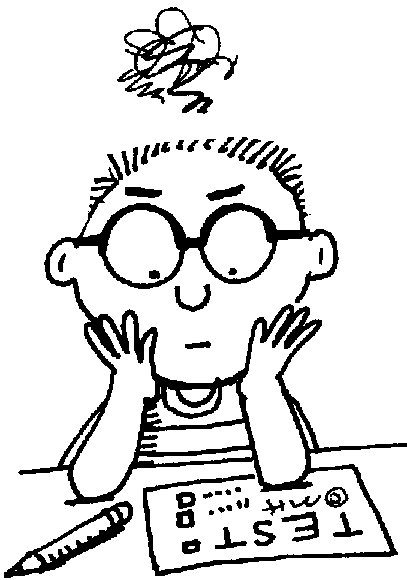 National ParkGeocaching LessonGeoliteracyLesson Goal – What will students learn?Levels of Thinking – Bloom’s, DOK, or other?Scope of Lesson – What is the depth of the learning?Connections to Common Core